Umhvørvis- og vinnumálaráðið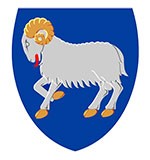 LøgtingiðLøgtingsmál nr. xx/202x: Uppskot til løgtingslóg um broyting í løgtingslóg um val til allar føroyskar kommunur og í løgtingslóg um val til LøgtingiðUppskot tilLøgtingslóg um broyting í løgtingslóg um val til allar føroyskar kommunur og í løgtingslóg um val til Løgtingið(Valrætt til persónar, sum hava fingið rættarliga myndugleikan frátiknan eftir verjumálslógini § 6)§ 1Í løgtingslóg nr. 44 frá 19. juni 1972 um val til allar føroyskar kommunur, sum broytt við løgtingslóg nr. 110 frá 6. oktober 2000, løgtingslóg nr. 66 frá 11. oktober 2004, løgtingslóg nr. 67 frá 11. oktober 2004 og løgtingslóg nr. 97 frá 15. november 2006, verða gjørdar hesar broytingar:Í § 1 verður aftan á stk. 2 sum nýtt stk. sett:“Stk. 3. Hóast stk. 1, litra a, hevur persónur, sum er undir verjumáli og hevur fingið rættarliga myndugleikan frátiknan eftir verjumálslógini § 6, valrætt og valbæri til kommunuval.”. Stk. 3–4 verða eftir hetta stk. 4–5.  Í § 4, stk. 5 verður “bygdarráðið/býráðið á fundi í seinasta lagi dagin fyri valið rætta hetta” broytt til: “hetta rættast til og við valdagin”. § 15 verður orðað soleiðis:“Um veljari møtir til val og sigur seg ikki føran fyri einsamallan at greiða atkvøðu á ásettan hátt, kann hann fáa hjálp til hetta frá tveimum av nevndarlimunum ella hjálparfólkunum. Stk. 2. Um veljari ikki er førur fyri at koma sær inn í valhølið, kann hann krevja, at atkvøðugreiðslan fer fram beint uttan fyri valhølið, og skulu í hesum føri tveir av nevndarlimunum ella hjálparfólkunum vera hjástaddir, og um neyðugt veita honum hjálp við atkvøðugreiðsluni.Stk. 3. Veljarin kann krevja at annar av persónunum, sum veitir hjálp við atkvøðugreiðsluni, sbrt. stk. 1 ella 2, verður skiftur út við ein persón, sum veljarin sjálvur vísir á. Stk. 4. Nevndarlimir, hjálparfólk og persónar, sum veljarin sjálvur vísir á, hava tagnarskyldu, tá ið teir veita hjálp sbrt. stk. 1-3.”.Í § 16, stk. 6 verður “, hefti” strikað.§ 2Í løgtingslóg nr. 49 frá 20. juli 1978 um val til Løgtingið, sum broytt við løgtingslóg nr. 24 frá 6. mars 1998, løgtingslóg nr. 27 frá 21. mars 2002, løgtingslóg nr. 97 frá 1. november 2007, løgtingslóg nr. 47 frá 11. mai 2009 og løgtingslóg nr. 61 frá 26. mai 2010, verður gjørd henda broyting:§ 26 verður orðað soleiðis:“Um veljari møtir til val og sigur seg ikki føran fyri einsamallan at greiða atkvøðu sum ásett, kann hann fáa hjálp til hetta frá tveimum av nevndarlimunum ella hjálparfólkunum. Stk. 2. Um veljari ikki er førur fyri at koma sær inn í valhølið, kann hann krevja, at atkvøðugreiðslan fer fram beint uttan fyri valhølið, og skulu í hesum føri tveir av nevndarlimunum ella hjálparfólkunum vera hjástaddir, og um neyðugt veita honum hjálp við atkvøðugreiðsluni.Stk. 3. Veljarin kann krevja at annar av persónunum, sum veitir hjálp við atkvøðugreiðsluni, sbrt. stk. 1 ella 2, verður skiftur út við ein persón, sum veljarin sjálvur vísir á. Stk. 4. Nevndarlimir, hjálparfólk og persónar, sum veljarin sjálvur vísir á, hava tagnarskyldu, tá ið teir veita hjálp sbrt. stk. 1-3.”.Í § 39 verður sum stk. 4 sett:“Stk. 4. Um veljarin sigur seg ikki føran fyri at fylla út atkvøðuseðilin ella fylla út og undirskriva fylgibrævið sum ásett, kann hann fáa hjálp til hetta frá persóni, sum skal taka ímóti tilfarinum. Veljarin kann krevja, at ein persónur, sum veljarin sjálvur vísir á, eisini er til staðar í teimum førum, veljarin hevur tørv á hjálp.”.Í § 45 og § 48 verður “bót” broytt til “sekt”.Í § 47, stk. 2 verður “bót ella hefti” broytt til “sekt”. § 3Henda løgtingslóg kemur í gildi dagin eftir, at hon er kunngjørd.Kapittul 1. Almennar viðmerkingar1.1. Orsakir til uppskotiðLandsstýrið ynskir, at skarin av fólki, sum hava valrætt til ymisk val í Føroyum verður víðkaður. Eftir uppskotinum fáa tey, sum hava fingið rættarliga myndugleikan frátiknan eftir verjumálslógini § 6, valrætt til kommunuval. Meginfelagið MEGD hevur heitt á landsstýrið um at bera so í bandi, at broyta vallógirnar, soleiðis at tey, sum hava fingið rættarliga myndugleikan frátiknan eftir verjumálslógini § 6, eisini fáa valrætt. Eftir stýrisskipanarlógini hevur persónur, sum er undir verjumáli og hevur fingið rættarliga myndugleikan frátiknan eftir verjumálslógini § 6 ikki valrætt til løgtingið. Stýrisskipanarlógini ásetur hvør hevur valrætt til løgtingið, men ásetur ikki hvør hevur valrætt til kommunuval. Kommunuvallógin ásetur tó, at tú skalt lúka treytirnar fyri valrætti og valbæri til løgtingið, fyri at hava valrætt og valbæri til kommunuval. Sambært stýrisskipanarlógini og løgtingsvallógini hava persónar, sum eru undir verjumáli og hava fingið rættarliga myndugleikan frátiknan eftir verjumálslógini § 6, ikki valrætt og valbæri til løgtingsval, og tískil hevur hesin bólkur av persónum ei heldur valrætt og valbæri til kommunuval. Fyri at tey, sum hava fingið rættarliga myndugleikan frátiknan eftir verjumálslógini § 6, kunnu fáa valrætt og valbæri til løgtingið, krevst ein broyting í bæði stýrisskipanarlógini og løgtingsvallógini. Stýrisskipanarlógin er hinvegin ikki til hindurs fyri, at geva hesum persónum valrætt og valbæri til kommunuval. Løgtingsvalnevndin hevur eisini heitt á landsstýrismannin um at fáa broytt nøkur viðurskifti í sambandi við løgtingsval. Løgtingsvalnevndin mælir eitt nú til, og uppskotið hevur eisini við sær, at tey, ið ikki eru før fyri at greiða atkvøðu einsamøll, kunnu krevja, at annar av teimum, sum er hjástaddur í sambandi við hjálpina við at greiða atkvøðu, er persónur, sum tey sjálvi velja. Ætlanin er, at hetta skal verða galdandi til kommunu- og løgtingsval og bæði fyri atkvøðu á sjálvum valstaðnum og viðvíkjandi brævatkvøðum.1.2. Galdandi lóggávaValrættur og valbæriTreytirnar fyri valrætti og valbæri til kommunuval í dag eru ásettar í kommunuvallógini § 1. Fyri at hava valrætt skalt tú:vera 18 ár og annars lúka treytirnar fyri valrætti og valbæri til løgtingið, vera tilmeldaður fólkayvirlitið í avvarðandi kommunu í seinasta lagi 2 vikur undan valinum ogframvegis vera búsitandi í kommununi valdagin.Harafturat hava ríkisborgarar úr øðrum londum valrætt og valbæri til kommunuval, um so er, at teir hava havt fastan bústað í Føroyum seinastu 3 árini undan valinum.Galdandi kommunuvallóg vísir til treytirnar fyri valrætti og valbæri til løgtingið. Tað er ásett í stýrisskipanarlógini §§ 3 og 4 og í løgtingsvallógini §§ 2 og 2a hvør hevur valrætt og valbæri til løgtingsval. Sambært hesum ásetingum, hava tey, sum eru undir verjumáli og hava fingið rættarliga myndugleikan frátiknan eftir verjumálslógini § 6, ikki valrætt, sbr. § 3 í stýrisskipanarlógini og § 2, stk. 1, í løgtingsvallógini.Tey, sum hava valrætt til kommunuval, eru eisini valbær til kommunustýri, uttan so at tey eru óverdug vegna revsing, sbr. § 4, stk. 1 í stýrisskipanarlógini og § 2, stk. 2 í løgtingsvallógini. Av tí at tey, sum eru undir verjumáli  og hava fingið rættarliga myndugleikan frátiknan eftir verjumálslógini § 6, ikki hava valrætt til kommunuval, eru tey ikki valbær til kommunustýri. Hjálp til atkvøðugreiðsluÁ sjálvum valdegnum kann persónur, sum sigur seg ikki føran fyri einsamallan at greiða atkvøðu á fyriskrivaðan hátt, fáa hjálp til hetta frá einum av valnevndini til hetta endamál tilnevndum persóni, sbr. § 15, stk. 1, litra a. Sambært § 15, stk. 1, litra b, kann persónur, sum er so mikið lamin ella á annan hátt so mikið brekaður, at hann ikki er førur fyri at koma sær inn í valhølið, krevja, at atkvøðugreiðslan fer fram beint uttan fyri valhølið, og skulu í hesum føri tveir av nevndarlimunum ella hjálparfólkunum vera hjástaddir, og um neyðugt veita honum hjálp við atkvøðugreiðsluni. Blindur ella sjónveikur persónur kann tó krevja hjálp frá persóni, ið veljarin sjálvur vísir á.Valnevnd, valstýri og hjálparfólkKommunuvalið verður fyrireikað og fyriskipað undir leiðslu av eini valnevnd, sum verður sett av kommunustýrinum, sbr. kommunuvallógini § 3. Kommunustýrislimir ella persónur, sum er uppskotin sum valevni, kann ikki vera limur í valnevndini. Í kommunum, sum ikki eru býttar upp í fleiri atkvøðuøki, fer atkvøðugreiðslan fram undir leiðslu av teirri valnevndini. Í kommunum við fleiri atkvøðuøkjum verður sett serligt stýri við valstýrarum fyri hvørt økið at stíla fyri valinum har, sbr. kommunuvallógini § 8, stk. 3. Kommunustýrið kann eisini velja hjálparfólk, at hjálpa til við valinum. VallistiKommunuvalið verður fyrireikað við listum yvir veljararnar. Vallistin verður gjørdur í seinasta lagi 1. september í valárinum og inniheldur teir veljarar, ið tá lúka treytirnar fyri valrætti. Kommunustýrið kann í seinasta lagi dagin fyri valið gera rættingar í vallistunum, um tað vísir seg, at onkur av órøttum er komin á listan, ella onkur rættkomin ikki er tikin við. Dømi um rættingar kunnu vera, at onkur er fluttur úr kommununi, er deyður ella hevur fingið rættarliga myndugleikan eftir verjumálslógini § 6 tiknan frá sær ella fingið hann aftur.  1.3. Endamálið við uppskotinumEndamálið við uppskotinum er, at tey, sum eru undir verjumáli og hava fingið rættarliga myndugleikan frátiknan eftir verjumálslógini § 6, skulu hava valrætt til kommunuval og verða valbær til kommunustýri. Kommunuval verður týsdagin 10. november 2020, og tískil skal tað ganga skjótt, um hesin bólkurin av borgarum skal hava valrætt til kommunuvalið í ár. 1. januar 2020 vóru 17 persónar skrásettir í fólkayvirlitinum sum verandi undir verjumáli og hava fingið rættarliga myndugleikan frátiknan eftir verjumálslógini § 6. Tað finnast trý høvuðssløg av verjumálum:Vanlig verjumál, sbr. § 5,verjumál, har rættarliga myndugleikin verður tikin frá persóninum, sbr. § 6 og samverjumál, sbr. § 7.Tað eru einans tey, sum hava fingið rættarliga myndugleikan tiknan frá sær eftir verjumálslógini § 6, sum ikki hava valrætt og rætt at stilla upp til kommunuval. Tað er Føroya Rættur, sum kann taka rættarliga myndugleikan frá einum persóni. Frátøka av rættarliga myndugleikanum kann koma afturat einum vanligum fíggjarligum verjumáli, um tað er neyðugt fyri at forða fyri, at viðkomandi setur ogn, inntøku ella onnur fíggjarlig áhugamál í vanda, sum kann skerja viðkomandi munandi, ella at forða fyri fíggjarligari misnýtslu.  Í viðmerkingunum til § 6 í verjumálslógini stendur, at “det er hensigten, at denne type værgemål især skal anvendes over for de svage, der udviser aktiv adfærd. Hovedeksemplet er sindssyge, som under maniske perioder vil kunne træffe vidtrækkende skadelige økonomiske dispositioner, men der vil også kunne være behov for at fratage de aktive demente, psykisk udviklingshæmmede og skizofrene den retlige handleevne. Formålet med bestemmelsen er ikke kun at undgå, at de pågældende foretager uheldige aktive handlinger, men også at beskytte dem mod andres overtalelse, udnyttelse eller misbrug ved at indskrænke den svages mulighed for selv at disponere.”Tað er ein fólkaræðisligur spurningur, tá ið lóggivið verður um hvør hevur valrætt til fólkavald stýri. Um ikki mótstríðandi atlit tala ímóti tí, so vil landsstýrið, at skarin av persónum við valrætti gerst so stórur sum møguligt. Landsstýrismaðurin í umhvørvis- og vinnumálum er av teirri fatan, at persónar, sum hava fingið rættarliga myndugleikan tiknan frá sær og eru undir verjumáli eftir verjumálslógini § 6, skulu hava valrætt til kommunuval, hóast hesir persónar ikki enn hava valrætt til løgtingsval. Stýrisskipanarlógin er ikki til hindurs fyri at geva hesum persónum valrætt til kommunuval. Hinvegin forðar stýrisskipanarlógin fyri at hesin málbólkur fær valrætt til løgtingsval. Við at geva hesum bólki valrætt til kommunuval verða treytirnar fyri valrætti og valbæri ymiskar til ávikavist løgtingsval og kommunuval. Í forvegin er ávísur munur á:Ríkisborgarar úr øðrum londum hava valrætt og valbæri til kommunuval, um so er, at teir hava havt fastan bústað í Føroyum seinastu 3 árini undan valinum. Ríkisborgarar úr øðrum londum hava ikki valrætt til løgtingsval.Persónar, sum vegna útbúgving fyribils hava tilhald uttan fyri Føroyar, hava valrætt til løgtingið, um so er at teir frammanundan fráflyting úr Føroyum hava verið skrásettir í fólkayvirlitinum í Føroyum í minsta lagi 5 ár tilsamans. Tilhaldið uttan fyri Føroyar skal tó ikki hava verið longri enn 8 ár. Hesir persónar hava ikki valrætt til kommunuval.Frátøka av rættarliga myndugleikanum kann koma afturat einum vanligum fíggjarligum verjumáli, um tað er neyðugt fyri at forða fyri, at viðkomandi setur ogn, inntøku ella onnur fíggjarlig áhugamál í vanda, sum kann skerja viðkomandi munandi, ella fyri at forða fyri fíggjarligari misnýtslu. Persónur, hvørs rættarligi myndugleiki er frátikin, er ómyndugur og kann tí ikki gera fíggjarligar avtalur, sum eru bindandi uttan so, at annað er avgjørt. Mett verður ikki, frátøka av rættarliga myndugleikanum í sambandi við eitt verjumál eftir verjumálslógini § 6 er til hindurs fyri, at viðkomandi persónur fær valrætt. Kommunuvallógin hevur ásetingar um hvussu hjálp kann veitast til persónar, sum siga seg ikki førar fyri at greiða atkvøðu á vanligan hátt. Um persónur møtir til val og sigur seg ikki føran at atkvøða sum ásett, fær viðkomandi hjálp til hetta. Hinvegin er tað ein treyt, at veljarin greitt og skilliga sjálvur kann siga tí persóni frá, sum skal hjálpa honum, hvørjum hann ætlar at atkvøða fyri.Endamálið við lógaruppskotinum er eisini at virða politisku rættindini hjá fólki, sum bera brek, og møguleikan hjá teimum at brúka hesi rættindi á jøvnum føti við onnur. Í ST sáttmálanum um rættindi hjá einstaklingum, ið bera brek, hevur Føroyar bundið seg til at tryggja, at fólk, ið bera brek, fult og heilt fáa verið við í politiskum og almennum lívi á jøvnum føti við onnur, beinleiðis ella umvegis umboð, ið tey sjálvi velja sær, sbr. grein 29, litra a, í sáttmálanum. 1.4. Samandráttur av nýskipanini við uppskotinumSkotið verður upp, at persónur, ið er undir verjumáli og hvørs løgræði er frátikið eftir verjumálslógini § 6, fær valrætt til kommunuval, treytað av at viðkomandi lýkur treytirnar fyri valrætti annars. Skotið verður eisini upp, at ein veljari, sum ikki kann greiða atkvøðu sum ásett, kann krevja, at annar av persónunum, sum veitir honum hjálp, er ein hann sjálvur vísir á.1.5. Ummæli og ummælisskjalUppskotið hevur ikki verið til ummælis enn...Kapittul 2. Avleiðingarnar av uppskotinum2.1. Fíggjarligar avleiðingar fyri land og kommunurLógaruppskotið hevur ikki fíggjarligar avleiðingar.2.2. Umsitingarligar avleiðingar fyri land og kommunurLógaruppskotið hevur ikki umsitingarligar avleiðingar.2.3. Avleiðingar fyri vinnunaLógaruppskotið hevur ikki avleiðingar fyri vinnuna.2.4. Avleiðingar fyri umhvørviðLógaruppskotið hevur ikki avleiðingar fyri umhvørvið.2.5. Avleiðingar fyri serstøk øki í landinumLógaruppskotið hevur ikki avleiðingar fyri serstøk øki í landinum.2.6. Avleiðingar fyri ávísar samfelagsbólkar ella felagsskapirLógaruppskotið gevur teimum borgarum, sum eru2.7. Millumtjóðasáttmálar á økinumLógaruppskotið hevur ikki avleiðingar fyri millumtjóðasáttmálar, sum Føroyar hava á økinum.2.8. Tvørgangandi millumtjóðasáttmálarLógaruppskotið er í samsvari við sáttmála Sameindu Tjóða um rættindi hjá einstaklingum, ið bera brek, sum varð góðkendur av Føroya Løgtingið tann 13. mai 2009. Sáttmálin fekk gildi fyri Danmark og harvið eisini fyri Føroyar tann 23. august 2009. Sáttmálin áleggur limalondunum at menna og fremja politikk, lógir og fyrisitingarlig mál, ið skulu tryggja rættindi hjá fólki, ið bera brek. Sáttmálin er kunngjørdur við Bekendtgørelse nr. 20 af 15. november 2017 af FN-konvention af 13. december 2006 om rettigheder for personer med handicap. Sambært grein 29 í sáttmálanum skulu limalondini tryggja fólki, ið bera brek, politisk rættindi og møguleika til at brúka hesi rættindi á jøvnum føti við onnur. 2.9. MarkaforðingarLógaruppskotið elvir ikki til markaforðingar. 2.10. Revsing, fyrisitingarligar sektir, pantiheimildir ella onnur størri inntrivLógaruppskotið hevur ikki ásetingar um revsing, fyrisitingarligar sektir, pantiheimildir ella onnur størri inntriv.2.11. Skattir og avgjøldLógaruppskotið áleggur ikki skattir og avgjøld.2.12. GjøldLógaruppskotið hevur ikki ásetingar um gjøld.2.13. Áleggur lógaruppskotið likamligum ella løgfrøðiligum persónum skyldur?Lógaruppskotið áleggur ikki likamligum ella løgfrøðiligum persónum skyldur. 2.14. Leggur lógaruppskotið heimildir til landsstýrismannin, ein stovn undir landsstýrinum ella til kommunur?Lógaruppskotið leggur ikki heimildir til landsstýrismannin, ein stovn undir landsstýrinum ella til kommunurnar.2.15. Gevur lógaruppskotið almennum myndugleikum atgongd til privata ogn?Lógaruppskotið gevur ikki almennum myndugleikum atgongd til privata ogn.2.16. Hevur lógaruppskotið aðrar avleiðingar?Lógaruppskotið hevur ikki aðrar avleiðingar.2.17. Talvan: Yvirlit yvir avleiðingarnar av lógaruppskotinumKapittul 3. Serligar viðmerkingar3.1. Viðmerkingar til ta einstøku greininaTil § 1Við broytingini í nr. 1 fær persónur, sum eru undir verjumáli og hevur fingið rættarliga myndugleikan frátiknan eftir verjumálslógini § 6, valrætt til kommunuval og verður harvið eisini valbærur til kommunustýri, um hann annars lýkur treytirnar fyri valbæri og valrætti til kommunuval. Skarin av persónum, sum hava valrætt og eru valbær til kommunuval verður sostatt víðkaður til eisini at fevna um hesar persónar. Tann 1. januar 2020 vóru tað 17 persónar, sum høvdu fingið rættarliga myndugleikan frátiknan eftir verjumálslógini § 6. Persónar, sum eru undir vanligum verjumáli eftir verjumálslógini § 5 ella undir samverjumáli eftir verjumálslógini § 7 hava valrætt og eru valbær í dag og eru tí ikki fevnd av hesi broyting.Í nr. 2 er § 4, stk. 5 umorðað, soleiðis at feilir í vallistum kunnu rættast til og við valdagin. Í sambandi við løgtingsval kunnu tílíkir feilir rættast til og við valdagin, og mett verður at hetta eisini eigur at lata seg gera til kommunuval. Galdandi kommunuvallóg ásetur, at bygdarráðið/býráðið á fundi í seinasta lagi dagin fyri valið kann gera rættingar. Við broytingini verður møguligt hjá kommununum at gera rættingar til og við valdagin. Harafturat verður tað ikki longur neyðugt at hava kommunustýrisfund til at rætta í vallistanum. Soleiðis sum ásetingin nú er orðað, kann umsitingin eisini gera rættingar.Í nr. 3 verður verandi § 15 í kommunuvallógini broytt, soleiðis at tað er greitt, at tað ikki einans eru blind og sjónveik, ið kunnu fáa hjálp til at atkvøða, frá einum persóni tey sjálvi vísa á. Skotið verður upp at veljari, ið møtir til val og sigur seg ikki føran at atkvøða sum ásett, kann krevja, at annar persónurin, sum veitir hjálp, er ein persónur, viðkomandi sjálvur vísur á. Tað er ein treyt, og tað er neyðugt fyri at kunna veita neyðugu hjálpina, at veljarin greitt og skilliga kann boða teimum persónunum frá, sum hjálpa við atkvøðugreiðsluni, hvørjum veljarin ætlar at atkvøða fyri.Í galdandi lóg er tað soleiðis, at tey, sum eru blind ella sjónveik, eru tann einasti bólkurin, sum kann krevja hjálp frá persóni, ið veljarin sjálvur vísir á. Øll onnur kunnu einans fáa hjálp til at greiða atkvøðu á fyriskrivaðan hát, frá einum av valnevndini til hetta tilnevndum persóni ella frá tveimum úr valnevndini ella hjálparfólkum. Við broytingini verður tað greitt, at tað nú altíð skulu vera tveir persónar til staðar í sambandi við hjálpina, tá ið ein veljari sigur seg ikki føran fyri at velja sum ásett, og at hann hevur tørv á hjálp. Antin tveir úr valnevndini ella hjálparfólk ella ein úr valnevndini ella hjálparfólk og ein persónur, sum veljarin sjálvur vísir á.Hefti sum revsing var strikað við einari broyting í revsilógini í 2010, tískil verður tað strikað í nr. 4. Til § 2Við broytingini í  nr. 1 verður verandi § 26 í løgtingsvallógini broytt, soleiðis at tað er greitt, at tað ikki einans eru blind og sjónveik, ið kunnu fáa hjálp til at atkvøða, frá einum persóni tey sjálvi vísa á. Skotið verður upp at veljari, ið møtir til val og sigur seg ikki føran at atkvøða sum ásett, kann krevja, at annar persónurin, sum veitir hjálp, er ein persónur, viðkomandi sjálvur vísur á. Tað er ein treyt, og tað er neyðugt fyri at kunna veita neyðugu hjálpina, at veljarin greitt og skilliga kann boða teimum persónunum frá, sum hjálpa við atkvøðugreiðsluni, hvørjum veljarin ætlar at atkvøða fyri. Við broytingini verður tað greitt, at tað altíð skulu vera tveir persónar til staðar í sambandi við hjálpina, tá ið ein veljari sigur seg ikki føran fyri at velja sum ásett og at hann hevur tørv á hjálp. Antin tveir úr valnevndini ella hjálparfólk ella ein úr valnevndini ella hjálparfólk og ein persónur, sum veljarin sjálvur vísir á.  Í nr. 2 verður skotið upp, at veljarin eisini kann fáa neyðuga hjálp, tá ið veljarin greiðir atkvøðu við brævi. Í galdandi lóg ikki heimild at slaka í reglunum, tá ið talan er um atkvøðu við brævi. Skotið verður upp, at veljarin eisini kann velja, at persónur, sum veljarin vísir á, er til staðar í sambandi við atkvøðu við brævi, soleiðis at tað bæði er ein myndugleikapersónur og viðkomandi, sum veljarin vísir á. Tað er tó ein treyt, at veljarin ikki er førur fyri at fylla út atkvøðuseðilin ella fylla út og undirskriva fylgibrævið. Broytingin í nr. 2 verður einans gjørd í løgtingsvallógini, men fær eisini virkna til kommunuval vísandi til at ásetingarnar í løgtingsvallógini um atkvøðu við brævi eisini eru galdandi til kommunuval, sbrt. kommunuvallógini § 14.Broytingarnar í nr. 3 og nr. 4 eru uttan stórvegis týdning. “bót” verður broytt til “sekt” í § 45, § 47, stk. 2 og § 48 vísandi til at tað er óheppið, at ein peningalig revsing hevur tvey ymisk heiti í føroyskum rættarreglum. Hetta er óneyðugt og kann elva til óvissu um, hvørt bót er tað sama sum sekt. Løgmansskrivstovan mælir til at nýta orðið sekt í lóggávuni. Í § 47, stk. 2 verður “hefti” strikað vísandi til at hefti sum revsing var strikað við einari broyting í revsilógini í 2010.Umhvørvis- og vinnumálaráðið, dagfesting.Helgi Abrahamsenlandsstýrismaður/ Herálvur JoensenYvirlit yvir fylgiskjøl:Fylgiskjal 1: JavnteksturDagfesting:12. juni 2020Mál nr.:20/00301-1Málsviðgjørt:JTNEftirkannað:Lógartænastan dagfestirFyri landið ella landsmyndug-leikarFyri kommunalar myndugleikarFyri pláss ella øki í landinumFyri ávísar samfelags-bólkar ella felagsskapirFyri vinnunaFíggjarligar ella búskaparligar avleiðingarUmsitingarligar avleiðingarUmhvørvisligar avleiðingarAvleiðingar í mun til altjóða avtalur og reglurSosialar avleiðingar